MODULO RICERCA IMMOBILE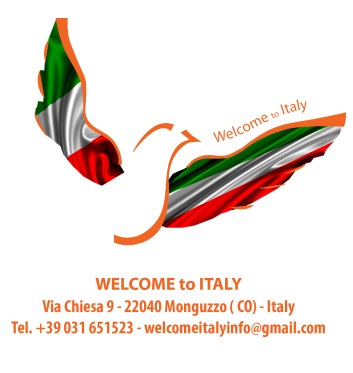 DATI ANAGRAFICINOME                                                                                                                                           COGNOME                                                                                                                                 NATO A     			                                                                              IL                            CITTADINANZA                                                                                                                          INDIRIZZO                                                                                                                                   TELEFONO		                                	                                                                                MAIL                                                                                                                                            DATI RICERCA IMMOBILE LUOGO: 			COMUNE                                                                                            PROVINCIA                                                                                        REGIONE                                                                                             CATEGORIA:		RESIDENZIALE                                        				LAVORO                                                    				VACANZA                                                 TIPOLOGIA:		APPARTAMENTO                                   				ATTICO                                                    				IMMOBILE DI PRESTIGIO                    				VILLA                                                       				CASA INDIPENDENTE                          				IMMOBILE STORICO                             				CASTELLO                                                SUPERFICIE MINIMA:	MQ. 100                                                    				MQ. 200                                                    				MQ. 300                                                    				MQ. 400                                                    				MQ. 500                                                    				OLTRE                                                      PREZZO MASSIMO:	€ 1.000.000,00                                           				€ 2.000.000,00                                           				€ 3.000.000,00                                           				€ 4.000.000,00                                           				€ 5.000.000,00                                           				OLTRE                                                      ALTRE RICHIESTE PARTICOLARI